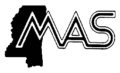 80thAnnual Mississippi Academy of Sciences MeetingFebruary 18-19, 2016University of Southern Mississippi Thad Cochran CenterHattiesburg, MSEach year, the Academy holds an annual meeting to present lectures, symposia, workshops, scientific papers, and exhibits of interest to its members. The annual meeting provides an excellent forum for members to exchange ideas and information. MAS publishes abstracts of the presented papers as part of the meeting program and as a supplement to the annual Journal of the Mississippi Academy of Sciences.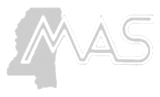 Call for Abstracts   Submission deadline: November 1, 2015 250-word LimitAgriculture and Plant Sciences Cellular, Molecular and Developmental BiologyDivisionsMarine and Atmospheric Sciences Mathematics, Computer Sciences and StatisticsChemistry and Chemical Engineering Ecology and Evolutionary Biology Geology and GeographyHealth SciencesHistory and Philosophy of SciencePhysics and Engineering Psychology and Social Science Science EducationZoology and EntomologyScan the codes below or visit http://www.msacad.org for more information!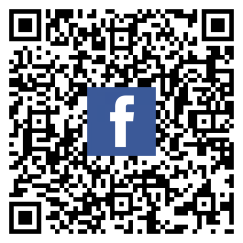 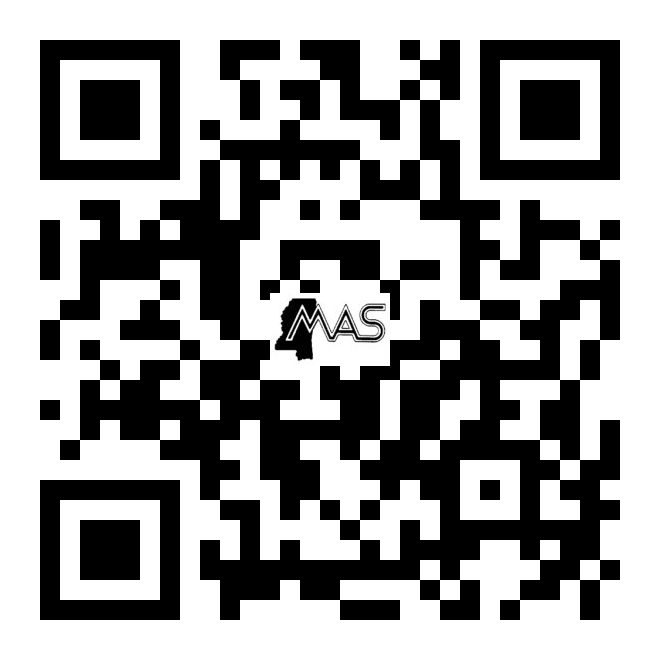 